Такие вещества следует держать в плотно закрытых маркированных контейнерах, в абсолютно доступном для детей месте; - следите за ребенком на прогулках в лесу- ядовитые грибы и ягоды- возможная причина тяжелых отравлений; - отравление угарным газом- крайне опасно для детей и сопровождается смертельным исходом в 80- 85 % случаев – неукоснительно соблюдайте правила противопожарной безопасности во всех местах пребывания детей, особенно там, где есть открытый огонь (печи, камины, бани  и т.д.).Поражения  электрическим током- дети могут получить серьезные повреждения, воткнув пальцы или какие-либо предметы в электрические розетки- их необходимо закрывать специальными защитными накладками;- электрические провода (особенно обнаженные) должны быть недоступны детям.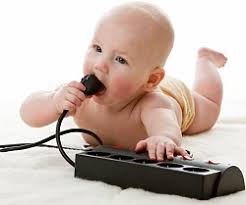 Дорожно- транспортный травматизм-  дает около 25% всех смертельных случаев.-как только ребенок научился ходить, его нужно обучать правильному поведению на дороге, в машине и общественном транспорте, а также обеспечивать безопасность ребенка во всех ситуациях;- детям дошкольного возраста особенно опасно находиться на дороге- с ними всегда должны быть взрослые;- детям нельзя играть возле дороги, особенно с мячом;- детей нельзя сажать на переднее сидение машины; - при перевозке ребенка в автомобиле, необходимо использовать специальные кресла и ремни безопасности;- на одежде ребенка желательно иметь специальные светоотражающие нашивки.Несчастные случаи при езде на велосипеде являются распространенной причиной смерти и травматизма среди детей среднего и старшего возраста.- учите ребенка безопасному поведению при езде на велосипеде; - дети должны в обязательном порядке использовать защитные шлемы и другие приспособления.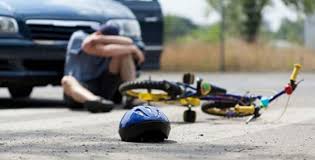 Отдел образования администрации Абатского муниципального района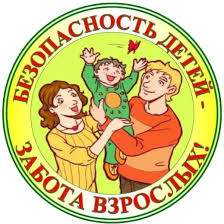 ПАМЯТКА ДЛЯ РОДИТЕЛЕЙ«Профилактика  смертности детей от внешних причин»Уважаемые родители, задумайтесь!По данным Всемирной Организации Здравоохранения (ВОЗ):«Ежедневно во всем мире жизнь более 2 000 семей омрачается из-за гибели ребенка по причине неумышленной травмы или «несчастного случая», которые можно было бы предотвратить…».«Ежегодно по этой причине погибает более 1 000 000 детей и молодых людей моложе 18 лет. Это означает, что каждый час ежедневно гибнет более 100 детей…». Более 3-х млн. детских   травм регистрируют ежегодно медицинские учреждения России. Таким образом, в больницы в связи с травмами обращается каждый 8-й ребенок в возрасте до 18 лет.Ожоги – к сожалению, очень распространенная травма у детей. - Держите детей подальше от горячей плиты, пищи и утюга;-  устанавливайте на плиты кастрюли и сковородки ручками вовнутрь плиты так, чтобы дети не могли опрокинуть на себя горячую пищу. По возможности блокируйте регуляторы газовых грелок;- держите детей подальше от открытого огня, пламени свечи, костров, взрывов петард;- убирайте в абсолютно недоступные для детей места легковоспламеняющиеся жидкости, а также спички, свечи, зажигалки, бенгальские огни, петарды;- причиной ожога ребенка может быть горячая жидкость (в том числе  еда), которую взрослые беззаботно оставляют на краю плиты, стола или ставят на пол; лучше со стола, на котором стоит горячая пища, убрать длинные скатерти- ребенок может дернуть за их край и опрокинуть пищу на себя;-возможны ожоги во время купания ребенка, когда его опускают в ванну или начинают подмывать из крана, не проверив температуру воды;- маленький ребенок может обжечься и при использовании грелки, если температура воды в ней превышает 40-60 градусов; - оберегайте ребенка от солнечных ожогов, солнечного и теплового «удара».Кататравма (падение с высоты) – в 20% случаев страдают дети до 5 лет – нередкая причина тяжелейших травм, приводящих к инвалидизации или смерти:  - ДЕТИ НЕ УМЕЮТ ЛЕТАТЬ! -  не разрешайте детям «лазить» в опасных местах (лестничные пролеты, крыши, гаражи, стройки и др.); - устанавливайте надежные ограждения, решетки на ступеньках, лестничных пролетах, окнах и балконах,  помните – противомоскитная сетка не спасет в этой ситуации и может только создавать ложное чувство безопасности. - Открывающиеся окна и балконы должны быть абсолютно недоступны детям.- Не ставьте около открытого окна стульев и табуреток – с них ребенок может забраться на подоконник.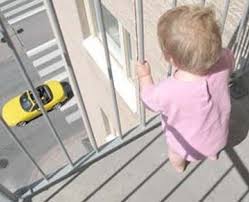  Утопление – в 50 % случаев страдают дети 10- 13 лет из-за неумения плавать:- взрослые должны научить детей правилам поведения на воде и  ни на минуту не оставлять ребенка без присмотра вблизи водоемов; - дети могут утонуть менее чем за две минуты даже в небольшом количестве воды- обязательно и надежно закрывайте колодцы, ванны, бочки, ведра с водой и т.д.; - учите детей плавать, начиная с раннего возраста;- дети должны знать, что нельзя плавать без присмотра взрослых; - обязательно используйте детские спасательные жилеты соответствующего размера – при всех вариантах отдыха на открытой воде.Удушье (асфиксия):  25% всех случаев асфиксии  бывает у детей в возрасте до года из-за  беспечности взрослых: аспирация пищей, прижатие грудного ребенка к телу взрослого во время сна в одной постели, закрытие дыхательных отверстий мягкими игрушками  и т.д.;- маленьким детям нельзя давать еду с маленькими косточками или семечками;- нужно следить за ребенком во время еды. Кашель, шумное частое дыхание или невозможность издавать звуки – это признаки проблем с дыханием и, возможно, удушья, которое может привести к смерти.Отравления: чаще всего дети отравляются лекарствами из домашней аптечки – 60% всех случаев отравлений; - лекарства, предназначенные для взрослых, могут оказаться смертельными для детей.Медикаменты ребенку  нужно давать только по назначению врача и ни в коем случае не давать ему лекарства, предназначенные для взрослых или детей другого возраста. Хранить медикаменты необходимо в местах совершенно недоступных для детей; - отбеливатели, яды от крыс и насекомых, керосин, кислоты и щелочные растворы, другие ядовитые вещества могут вызвать тяжелое отравление, поражение мозга, слепоту и смерть. Яды бывают опасны не только при заглатывании, но и при вдыхании, попадании на кожу, в глаза и даже на одежду; - ядовитые вещества, медикаменты, отбеливатели, кислоты и горючее ни в коем случае нельзя хранить в бутылках для пищевых продуктов- дети могут по ошибке выпить их. 